                         Colegio Emilia Riquelme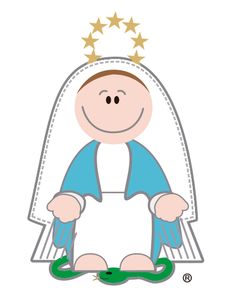 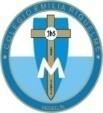                       Taller de Tecnología e informática.                             Grado: Preescolar.Nuestra clase en el horario normal son los jueves de 10:40 a 11:30 a.m. Gracias por su apoyo.Un saludo enorme y Dios los guarde.Correo: pbustamante@campus.com.co (por favor en el asunto del correo escribir nombre apellido y grado. Gracias)Esta clase será virtual por zoom a las 10:40 am. Más adelante les comparto el enlace con la profe.Esta actividad la debo trabajar con la ayuda de los papitos y teniendo en cuenta las Las indicaciones del día de hoy. Fecha 17 de SEPTIEMBRE DE 2020.Saludo: TARJETA.TEMA:LA PAZ ACTIVIDAD TRANSVERSAL CON CATEDRA DE LA PAZ.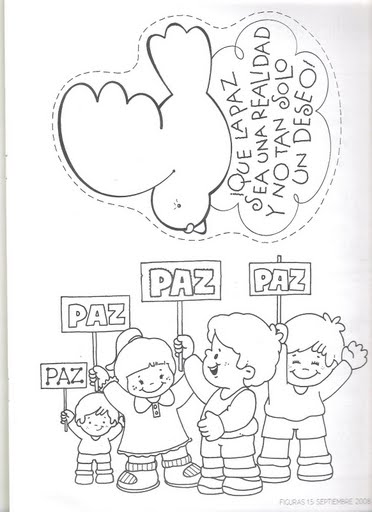 vamos a pintar del color de la bandera de Colombia los cartelitos de la paz.y por detrás de la hoja pon tu mano y dibújala píntala del color de la bandera de Colombia y luego escribe el valor que quieres aportar para la paz y la sana convivencia.